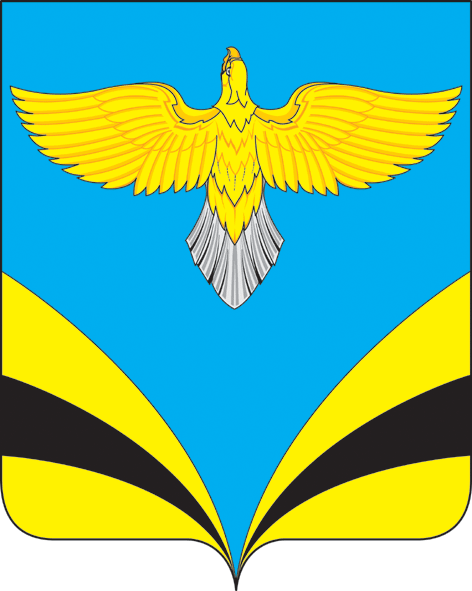            АДМИНИСТРАЦИЯ   сельского поселения Екатериновкамуниципального района Безенчукский            Самарской области            ПОСТАНОВЛЕНИЕ      от  14  января 2016 года  № 4                   с. Екатериновка        Об утверждении мероприятий по предупреждению       распространения африканской чумы свиней и организации       ликвидации возможных очагов болезни на территории       сельского поселения Екатериновка муниципального района       Безенчукский  Самарской области на период 2016 – 2017 г.г.           В целях предупреждения и распространения африканской чумы свиней и организации ликвидации возможных очагов болезни на территории сельского поселения Екатериновка на период 2016 – 2017 г.г.,  в соответствии ст. 11 Федерального закона № 68 –ФЗ от 21.12.1994 г. «О защите населения и территорий от чрезвычайных ситуаций природного и техногенного характера», ст.15 Федерального Закона № 131 – ФЗ от 06.10.2003 года «Об общих принципах организации местного самоуправления в РФ», Устава сельского поселения Екатериновка муниципального района Безенчукский Самарской области                                                        ПОСТАНОВЛЯЮУтвердить мероприятия по предупреждению распространения африканской чумы свиней и организации ликвидации возможных очагов болезни на территории сельского поселения Екатериновка муниципального района Безенчукский Самарской области на период 2016 – 2017 г.г.   согласно приложения.Опубликовать настоящее постановление в газете «Вестник сельского поселения Екатериновка», разместить на официальном сайте администрации сельского поселения Екатериновка в сети Интернет.Настоящее постановление вступает в силу на следующий день после его официального  опубликования.Контроль за  исполнением настоящего постановления оставляю за собой.Глава сельского поселенияЕкатериновка                                                                              А.В. ГайдуковО.В.Вержаковская31 459Приложение № 1к   Постановлению от  20.01.2016 г. №  4                                            М Е Р О П Р И Я Т И Я по предупреждению распространения африканской чумы свиней и организации  ликвидации возможных очагов болезни на территориисельского  поселения Екатериновка  на период 2016 - 2017 г.г.         На территории Екатериновского  поселения находятся следующие населенные пункты:с.Екатериновка, с.Владимировка, с.Кануевка, с.Александровка с.Верхнепечерское, пос.Плодосовхоз.        На 01.01.2016 по данным похозяйственного учета  в ЛПХ населения имелось следующее поголовье свиней:                     с.Екатериновка____ 42 ____ голов                     с.Владимировка _____ -  _____ голов                     с.Кануевка     ____    2 _____ голов                     с.Александровка   __6  ____ голов                     с.Верхнепечерское______   -  ______голов      В целях усиления и обеспечения охраны территории сельского   поселения Екатериновка муниципального района Безенчукский Самарской области  от заноса и распространения инфекционных заболеваний общих для животных  и человека,   необходимо  принять к исполнению следующие мероприятия:№№       Наименование        мероприятий Ответственный       Сроки    исполненияОрганизационные мероприятияОрганизационные мероприятияОрганизационные мероприятия 1 Создать штаб и утвердить состав мобильной группы для локализации и ликвидации очага африканской чумы свиней.Администрацияпоселения,вет. служба Февраль 2016г. 2Разработать и утвердить положениео компетенции и порядке деятельностимобильного отрядаАдминистрацияпоселения,вет. службаФевраль 2016 г. 34Произвести расчет потребности необходимых материально-техническихсредств для мобильного отряда (транспорт,людские ресурсы, дезинфекционные средства, оборудование, спец.одежда,средства индивидуальной защиты и  денежные средства для закупки свиней при отчуждении и уничтожении.);Разработка и реализация комплекса мер по распространению в средствах массовой информации, на странице газеты «Вестник сельского поселения Екатериновка» информационные материалы по предупреждению распространения африканской чумы свинейАдминистрацияпоселения,вет. службаФевраль 2016 г                      Требования по предотвращению возникновения очагов                      Требования по предотвращению возникновения очагов                      Требования по предотвращению возникновения очагов1Предприятиям коммунального хозяйства, магазинов, столовых, кафе, владельцы животных, обязаны содержать в надлежащем санитарном состоянии территории, хоз.постройки, свалки, площадки для мусора и других отходов, не допускать скопление безнадзорных собак и кошек в подвалах, на чердаках и в других нежилых помещениях. Регулярно  проводить дератизацию и дезинсекцию территорииАдминистрацияпоселения, владельцы  животныхруководители  предприятийпостоянно 2Проводить разъяснительную работу с жителями населенных  пунктов, путем бесед для разъяснения проводимых мероприятий по локализации и ликвидации АЧС в личных подсобных хозяйствахАдминистрацияпоселения постоянно3 Оказывать содействие ветеринарной службе в проведении мероприятий недопущения заноса возбудителя африканской чумы свиней и его ликвидации в случае возникновения болезниАдминистрацияпоселенияпостоянно4 Ввоз и вывоз  животных на территорию поселения проводить только с разрешения ветеринарной службы  и с ветеринарными сопроводительными документами  вет. службапостоянно5 Проводить   учет всего свинопоголовья на территории поселении Администрацияпоселенияежеквартально6Запрещается разводить свиней вблизи канализационных спусков, а также кормить животных не проваренными пищевыми отходами пищеблоков.Собственники ЛПХпостоянно7 Не допускать места несанкционированной торговли продуктами животноводстваАдминистрацияпоселенияпостоянный контроль8Не допускать загрязнения окружающей среды отходами животноводстваАдминистрацияпоселения, участковый вет.врачпостоянный контроль9Извещать в срок не более 24 часов специалистов обо всех случаях внезапного падежа, а также об их необычном поведенииСобственники ЛПХнемедленно10Запретить выгульное содержание свиней,содержать свинопоголовье только в закрытых помещениях при соблюдении санитарно-ветеринарных правил Собственники ЛПХпостоянный контрольОграничительные мероприятия  при АЧС в неблагополучном пунктеОграничительные мероприятия  при АЧС в неблагополучном пунктеОграничительные мероприятия  при АЧС в неблагополучном пункте1В случае возникновения африканской чумы свиней подтвержденный ветеринарным заключением проводятся следующие мероприятия:- уточнить границы предполагаемого очага и возможностей путей распространения болезней. Больных и подозрительных по заболеванию свиней изолировать в том же помещении, где они находятся. Определить границы неблагополучного пункта, первой и второй угрожаемых зонШтаб,руководитель ветеринарной службы, администрация района, администрация поселения,полициянемедленно2-ограничить перемещение по всем дорогам, ведущим в эпизоотический очаг, неблагополучный пункт Штаб,руководитель ветеринарной службы, администрация района, администрация поселениянемедленно3-организовать круглосуточные санитарно-пропускные посты оборудованные дезбарьерами для дезинфекции транспорта, , шлакбаумами, помещениями для дежурных, устанавливать связь с привлечением ветеринарных работников и сотрудников правоохранительных органов. Администрацияпоселения, вет. служба, сотрудники правоохранительных органовнемедленно4-установить соответствующие указатели «Карантин», «Проезд и проход запрещен»Администрацияпоселения, вет.службанемедленно5-принять все меры для охраны территории эпизоотического очага и неблагополучного пунктаАдминистрацияпоселения, вет.служба, правоохранительные органыв период эпиозоотии-закрепить в неблагополучном пункте постоянный транспорт без права выезда за пределы карантинной зон , а на контрольно-пропускном пункте оборудовать площадку для перевалки доставляемых грузовАдминистрацияпоселения, вет. службана период карантина6- в период действия режима карантина на территории неблагополучного населенного пункта  допускают въезд и выезд транспортных средств или вход и выход людей исключительно после соответствующей санитарной обработки транспортных средств, одежды и обуви. Вход и выезд на указанной территории посторонних лиц не допускается.Администрацияпоселения, вет.служба.на период карантина7-в эпизоотическом очаге осуществлять изъятие всех свиней и полученных от них продуктов животноводства в порядке, установленном Правилами отчуждения животных и изъятия продуктов животноводства.мобильная группанемедленно8- определить и подготовить места для сжигания трупов и  захоронение.Организовать мероприятия по без кровному убою и уничтожению восприимчивого к АЧС поголовьюАдминистрация поселения,мобильная группасогласно утвержденныхмест9-обеспечить работающих в очаге лиц респираторами, двумя комплектами сменной спецодежды и обуви, полотенцами, мылом и дезосредством для обработки рук, также аптечкой первой медицинской помощи.-ежедневное обеззараживание  спец.одежды и обуви способами, обеспечивающими инактивацию вируса АЧС.-после полного завершения работ по ликвидации  АЧС используемую спецодежду и обувь, а также средства индивидуальной защиты, сжигают.Администрация поселения.мобильная группав период эпиозоотиинемедленно10-после ликвидации поголовья свиней провести дезинфекцию всего навоза, затем переместить в траншею и закопать на глубину не менее .мобильная группа немедленно11- гражданам запрещается продавать  животных (всех видов) и продуктов их убоя  на территории эпизоотического очагасобственники ЛПХв период карантина12-  проводить дезинфекцию  помещений, где содержатся свиньи, территории ферм, дворы, предметы ухода, оборудование, транспортные средства. В последствии, дезинфекцию проводить после снятия полов, перегородок и заключительная после снятия карантинамобильная группав период карантина13- проводить уборку и уничтожение трупов свиней, остатков кормов и подстилки в пределах эпизоотического очагамобильная группав период эпиозоотииМероприятия в первой угрожаемой зонеМероприятия в первой угрожаемой зонеМероприятия в первой угрожаемой зоне1-оповестить население об угрозе распространения АЧС, об установленных в связи с этим ограничений Администрацияпоселения, участковый вет.врач, полицияНемедленно в течении суток с момента регистрации заболевания2- провести учет свиней и предупредить в письменной форме владельцев животных о запрещении продажи, перемещения, выгульного содержания  и безконтрольного убоя свинейАдминистрацияпоселения, участковый вет.врач, полицияНемедленно в течении суток3- запретить выгульное содержание свиней, животных содержать только в закрытых помещениях при соблюдении санитарно-ветеринарных правил.Администрацияпоселения, вет. службаНа период карантина4-определить мясоперерабатывающее предприятие для убоя и переработки свиней из угрожаемой зоныШтаб,руководитель ветеринарной службына период забоя и переработки согласно плана.5-после проведения учета всех свиней организовать проведение их отчуждения и перевозка на убой и переработку на мясокомбинат в сопровождении лица ответственного за сдачу свиней, ветврача и сотрудника полициимобильная группа,Администрация поселения, ветврач, сотрудник полициив период эпиозоотии6-автотранспорт после выгрузки свиней подвергнуть механической очистки и дезинфекции в специально отведенных для этих целей местахмобильная группав период эпиозоотии7-мясо и другие продукты убоя свиней перерабатывают на варенные, варено-копченные сорта колбас и консервы и используют продукцию в пределах первой угрожаемой зоныРуководителя мясоперерабатывающих предприятий, вет. службана период забоя и переработки8-запретить ввоз и вывоз за   пределы угрожаемой зоны всех видов животных включая птицу.Администрация поселения, ветврачв период эпиозоотии9-запрещается проведение ярмарок, выставок, других мероприятий, связанных с передвижением и скоплением животныхАдминистрация поселения, ветврачНа период карантина10- запрещается пересылка, включая почтовые отправления, продуктов животноводстваАдминистрацияпоселения, работники почтыНа период карантина11-проводится ограничение передвижения транспортных средств и людейАдминистрацияпоселенияНа период карантинаМероприятия во второй угрожаемой зонеМероприятия во второй угрожаемой зонеМероприятия во второй угрожаемой зоне1-запрещается продажа на рынках свиньями и продуктами животноводства полученными от убоя свинейадминистрация поселения,вет.врач, О МВД России по  Безенчукскому районув период карантина2-учет всего свинопоголовьяадминистрация поселенияв период карантина3- запретить выпас свиней, животныхсодержать только в закрытых помещениях при соблюдении санитарно-ветеринарных правил.администрация поселения,вет.врачв период карантина4- провести иммунизацию свиней против классической чумы свиней, рожи и др. инф.болезней.администрация поселения,вет.врачв период карантина5-усилить ветеринарный надзор за состоянием свиней в ЛПХадминистрация поселения,вет.врачв период карантина6- запрещается пересылка, включая почтовые отправления, продуктов животноводстваАдминистрацияпоселения, работники почтыв период карантина7запретить ввоз и вывоз за  пределы угрожаемой зоны всех видов животных включая птицу без согласования с ветеринарной службой.администрация поселения,вет.врачв период карантинаОтмена карантина и последующие ограничения в неблагополучном пункте,первой и второй угрожаемых зон на 6-месячный периодОтмена карантина и последующие ограничения в неблагополучном пункте,первой и второй угрожаемых зон на 6-месячный периодОтмена карантина и последующие ограничения в неблагополучном пункте,первой и второй угрожаемых зон на 6-месячный период1-запрет вывоза свиней, продуктов животноводства, полученных от убоя свиней, за пределы территории первой и второй угрожаемых зонадминистрация поселения,вет.врачна 6 месяцев после снятия карантина2-запрет на реализацию свиней на рынках , расположенных на территории первой и второй угрожаемых зонадминистрация поселения,вет.врачна 6 месяцев после снятия карантина3- запрет закупки свиней у населенияадминистрация поселения,вет.врачна 6 месяцев после снятия карантина4- запрещается пересылка, включая почтовые отправления, продуктов животноводстваАдминистрацияпоселения, работники почтына 6 месяцев после снятия карантина5-проводить диагностические исследования  на АЧС среди домашних свиней на территории второй угрожаемой зон в населенных пунктахВет. службапостоянно6- вести контроль эпизоотической ситуации по АЧС среди диких кабанов путем диагностического отстрелаВет. службапостоянно7- в течении срока действия ограничения на дорогах при выезде за пределы карантируемых территорий, территорий эпизоотического очага, первой и второй угрожаемой зоны должны функционировать охранно-карантийные постыАдминистрацияпоселения, ГИБДДв течении срока ограничения